REPUBLIKA HRVATSKAOsnovna škola Eugena KvaternikaŠkolska 410410 Velika Gorica
KLASA:     602-02/20-01-01URBROJ:  238/31-17-01/3-21-2
U Velikoj Gorici, 15. siječnja 2021.Na temelju članka 125. stavka 3. Zakona o odgoju i obrazovanju u osnovnim i srednjim školama (Narodne novine 87/08, 86/09, 92/10, 105/10, 90/11, 5/12, 16/12, 86/12, 126/12, 94/13, 152/14, 07/17, 68/18, 98/19 i 64/20) ravnateljica Osnovne škole Eugena Kvaternika (dalje u tekstu: Škola) donosiPROTOKOL O POSTUPANJU U SLUČAJU POTRESA
Članak 1.Izrazi koji se u ovom Protokolu o postupanju u slučaju potresa (dalje u tekstu: Protokol) koriste za osobe u muškom rodu su neutralni i odnose se na muške i na ženske osobe.PONAŠANJE TIJEKOM POTRESAČlanak 2.Tijekom potresa:obavezno ostanite UNUTAR građevine dok traje potres;zadržite prisebnost;kratko uputite učenike da se sagnu i zaštite glavu i vrat rukama;smjestite se ispod stabilnog stola pri čemu se učenici jednom rukom drže za nogu od stola kako se stol ne bi pomaknuo, a drugom zaštite glavu i vrat;ako nema stolova, čučnuti uz nosivi zid i kutove sobe gdje nema prozora niti stvari na zidovima – štiti glavu i vrat;odmaknite učenike od polica, staklenih stijena, pregradnih zidova, prozora; ako su učenici napolju, odmaknuti se od zgrada, ograda, visokog drveća, električnih stupova.PONAŠANJE NAKON POTESAČlanak 3.Nakon potresa:kad prestane potres odmah iziđite na predviđeni izlaz vodeći računa da povedete sve učenike;smjestite se na predviđeno mjesto na sportskom igralištu, budite spremni na naknadno podrhtavanje tla;pokušajte cijelo vrijeme održati prisebnost, provjerite ima li ozlijeđenih učenika i jesu li svi učenici izašli;ako je učenik ozlijeđen, postupate prema protokolu o pružanju prve pomoći ozlijeđenom učeniku;ako nisu svi učenici izašli prebrojite ih još jedonom i prvog dostupnog djelatnika uputite da se vrati u objekt i provjeri prostore – ne smijete napustiti razredni odjel ili odgojno obrazovnu skupinu bez osiguranog nadzora učenika;ako je zimski period, prema procjeni situacije i trenutnog stanja vratiti se naknadno po odjeću, obuću, deke;voditi računa da se osobe ne zadržavaju dugo u prostoru i da uzmu osnovne i najnužnije stvari za obući učenicima.AKO STE POD RUŠEVINAMAČlanak 4.U slučaju da su učenici, učitelji i ostali radnici zatečeni pod ruševinama:pokušajte održati prisebnost i smiriti učenike, uputite ih da se što manje kreću;uputite učenike da prekriju usta dijelom odjeće;lagano udarajte po cijevima ili zidu kako bi vas spasitelji mogli pronaći, ukoliko vam je pri ruci možete koristiti udaraljke, zvečke, zviždaljke i ostale instrumente (ne vičite ukoliko ne morate kako biste spriječili udisanje prašine).PRIPREMNE PREVENTIVNE RADNJE ZA KOJE SU ODGOVORNI RADNICI ŠKOLEČlanak 5.Svi radnici Škole obvezni su:održavati redovite godišnje vježbe na razini cijele škole;uvijek znati koje izlaze koristimo prema evakuacijskom planu/nacrtu, gdje stoje ključevi, gdje je zborno mjesto, svi izlazi i hodnici moraju biti prohodni i slobodni od stvari;primjereno razgovarati s učenicima što je to potres i kako se ponašati ukoliko dođe do njega, kroz igrovne situacije vježbati postupak zaštite prilikom potresa u različitim situacijama i prostorima;pokazati učenicima najsigurnije mjesto u prostoru, označiti ih, povremeno podsjećati i vježbati;u uređenju učionica, sanitarnih čvorova, predprostora i međuprostora voditi računa o pohranjivanju i pozicioniranju opreme: namještaj, police, slike moraju bit stabilne, učvršćene u zidove, teške i staklene stvari smjestiti na niske pozicije;svi učitelji će na početku školske godine dobiti Plan evakuacije, popis osoba educiranih za pružanje prve pomoći i ostalog vezanog za sigurno spašavanje i zbrinjavanje, uz napomenu da se uvijek prvo zbrinjavaju učenici i osobe zatečene u prostoru škole u slučaju potresa ili neke druge opasnosti.Članak 6.	Ovaj Protokol stupa na snagu danom donošenja.Ovaj Protokol objavit će se na oglasnoj ploči i mrežnim stranicama Škole.Privitci ovom Protokolu su Plan evakuacije i Popis osoba popis osoba educiranih za pružanje prve pomoći.RAVNATELJICA  Monika BrlekovićPrivitak 1PLAN EVAKUACIJE I SPAŠAVANJA – PRIZEMLJE – OŠ EUGENA KVATERNIKA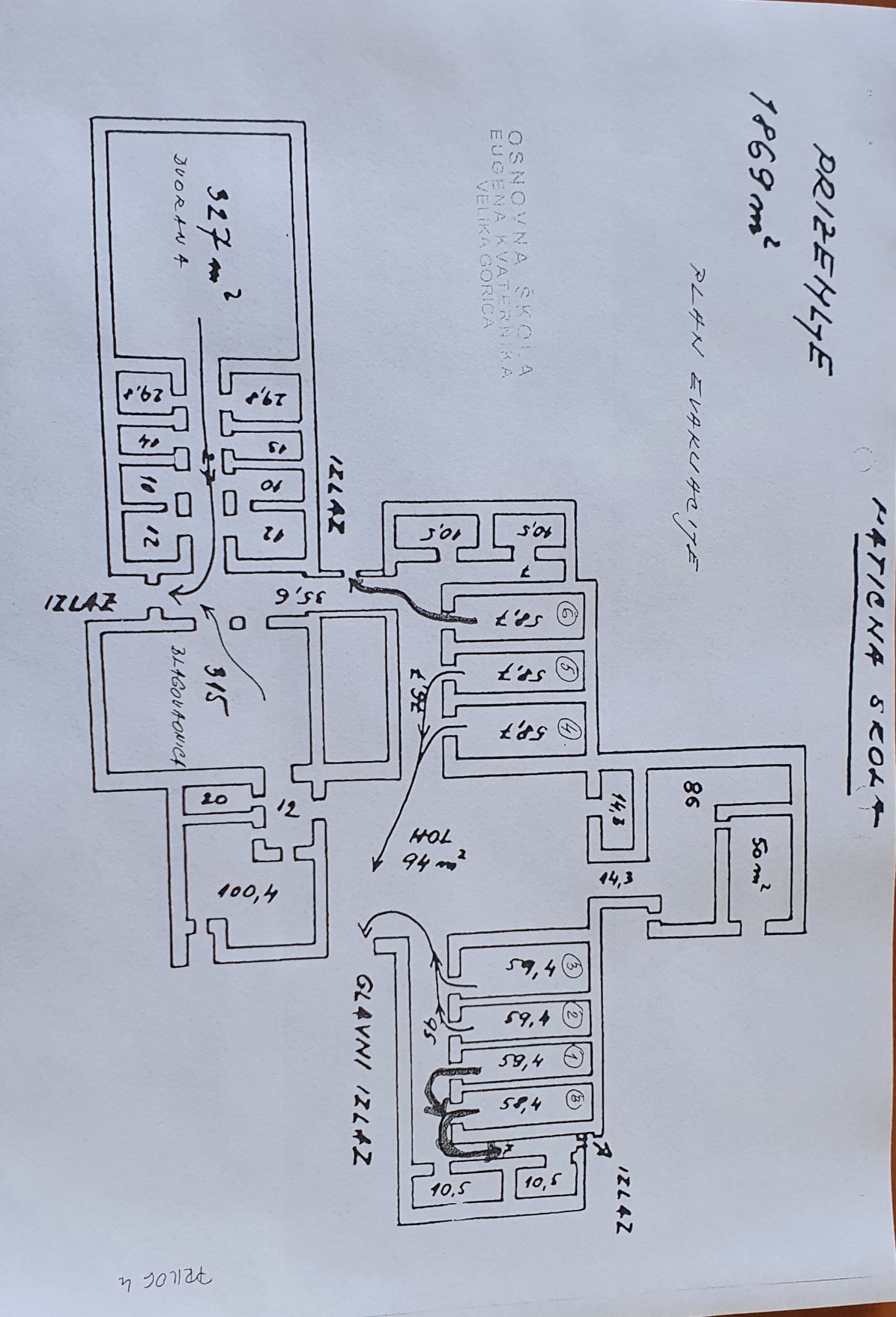 PLAN EVAKUACIJE I SPAŠAVANJA – KAT – OŠ EUGENA KVATERNIKA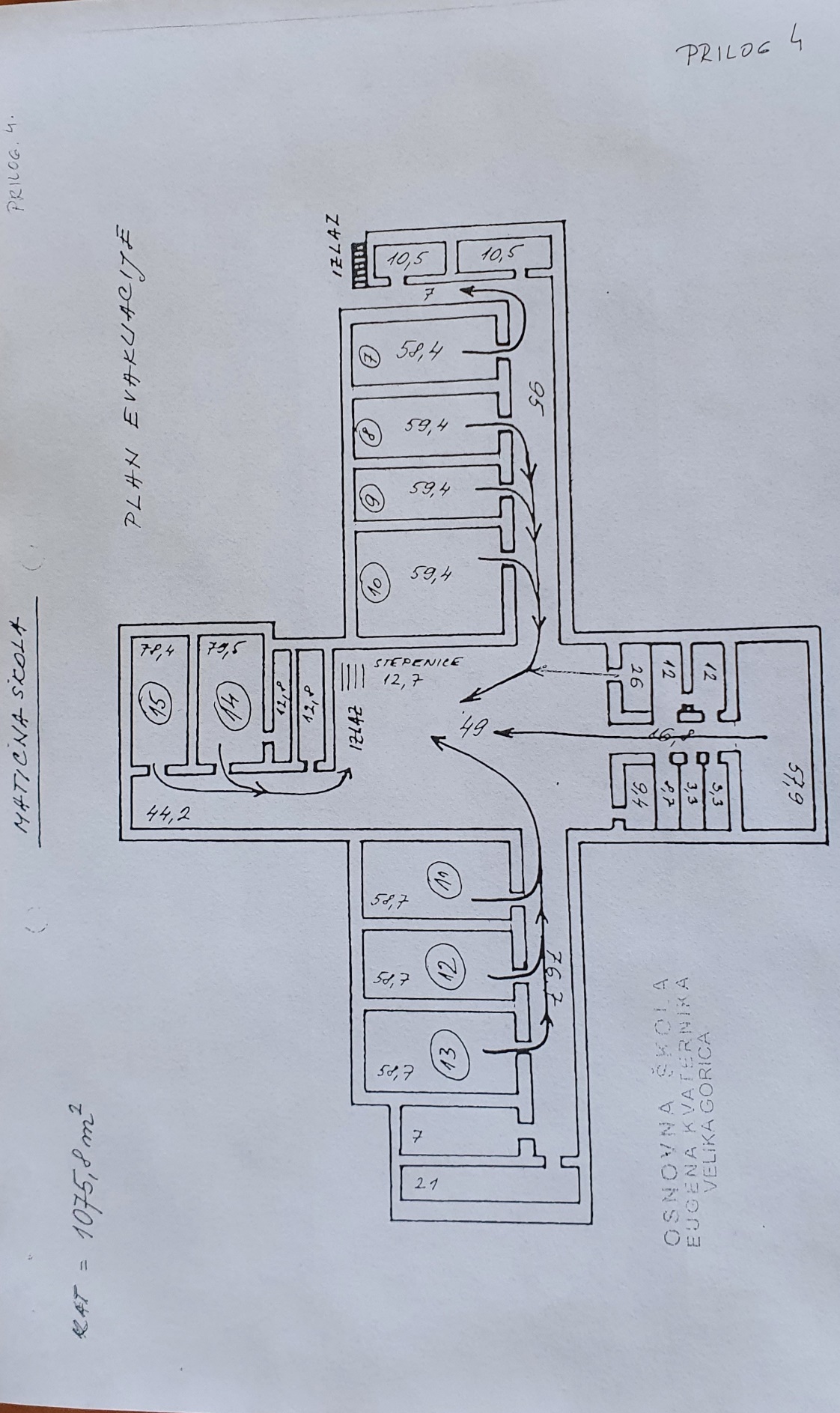 Privitak 2PLAN EVAKUACIJE I SPAŠAVANJA – PRIZEMLJE – PŠ LUKAVEC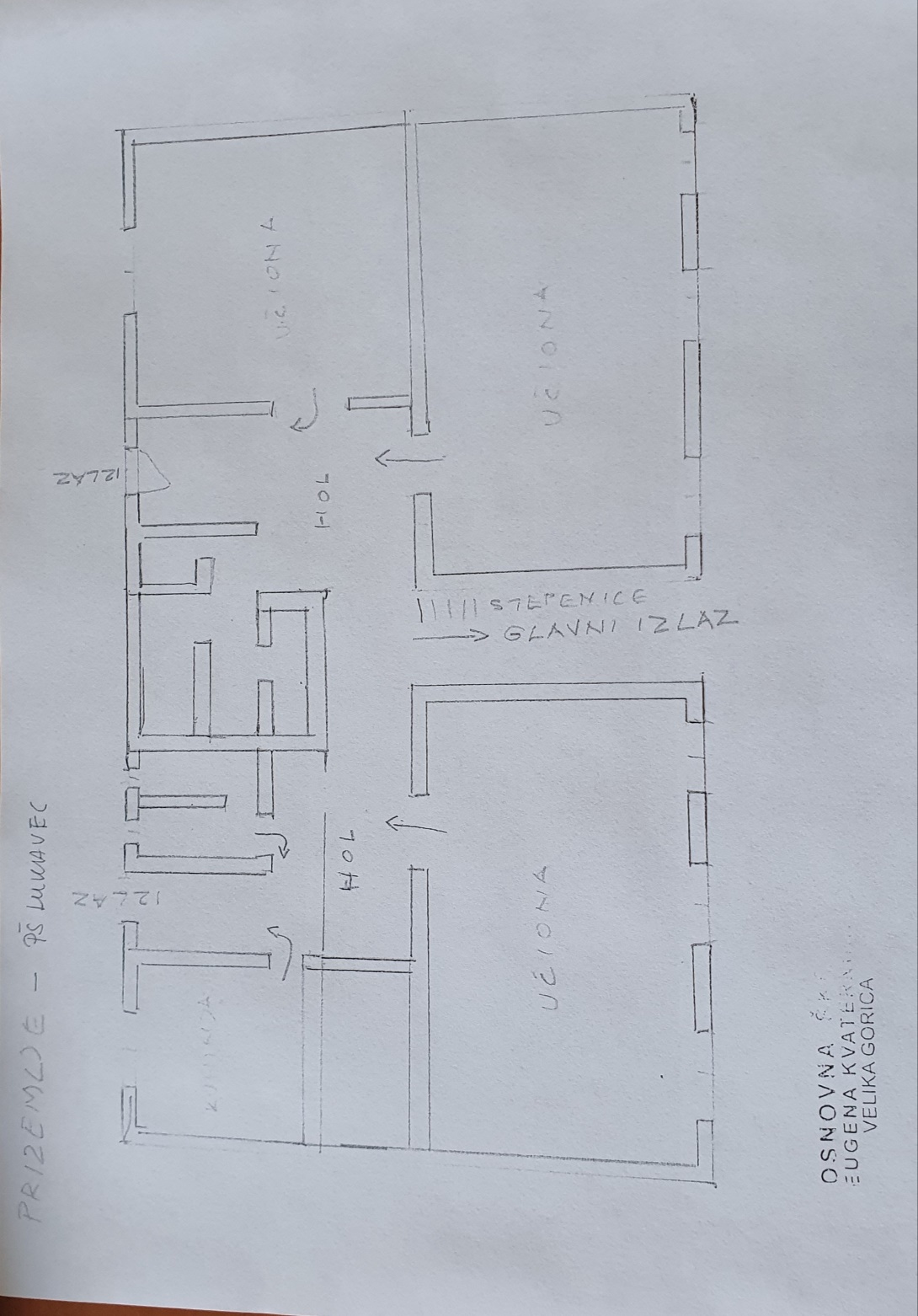 PLAN EVAKUACIJE I SPAŠAVANJA – KAT – PŠ LUKAVEC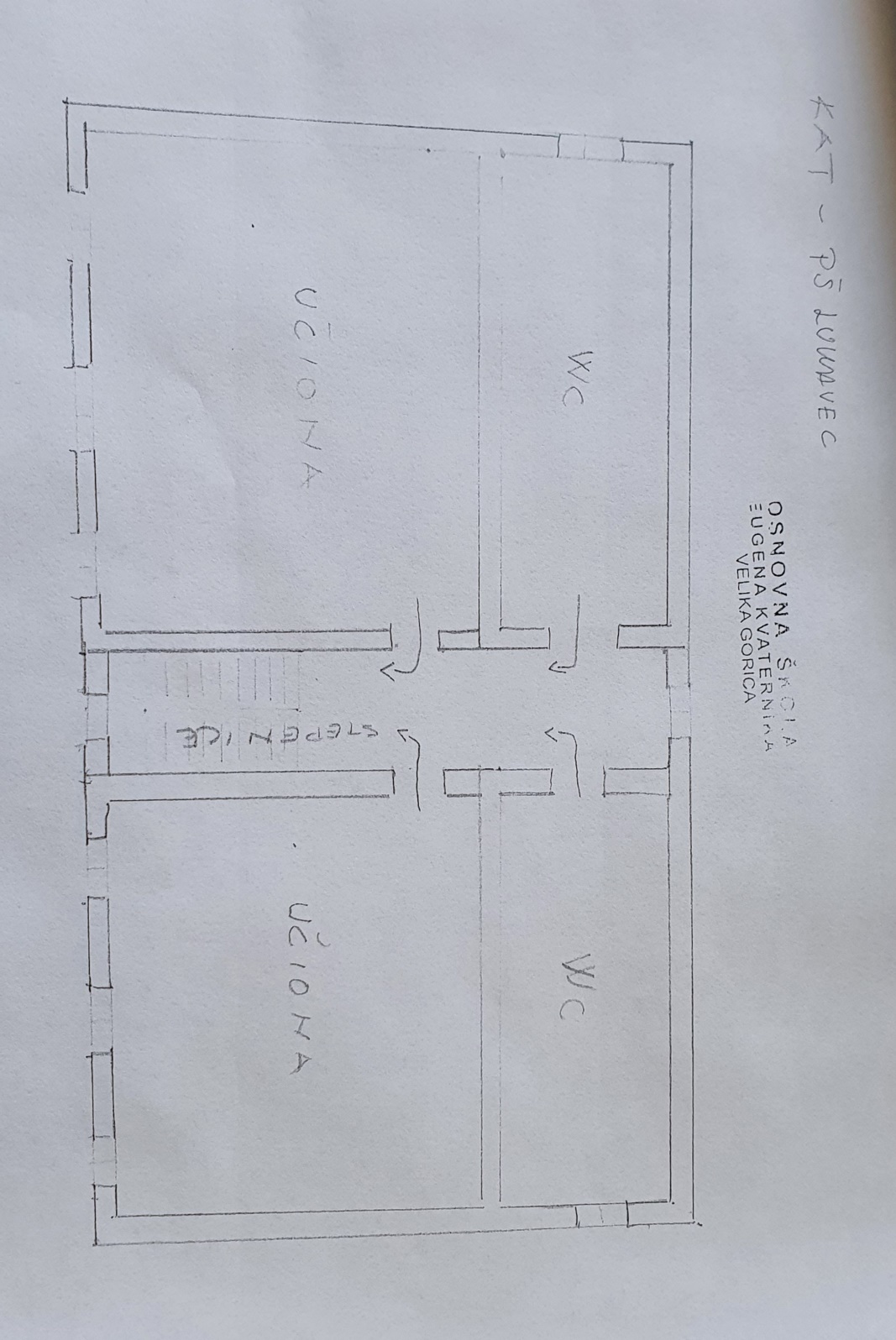 Privitak 3POPIS OSOBA EDUCIRANIH ZA PRUŽANJE PRVE POMOĆINa temelju članka 56. stavak 4. Zakona o zaštiti na radu (N.N.broj:71/14., 118/14., 94/18., 96/18.) i članka 72. Statuta škole ravnateljica škole  donosi O d l u k uO imenovanju radnika  za pružanje prve pomoći I.Imenujem  radnike koji će pružati prvu pomoć u Osnovnoj školi Eugena Kvaternika Školska 4. Velika Gorica:Ljiljana Gojević , na poslovima učiteljice biologijeDanijela Kos Polt, na poslovima voditelja računovodstva  III.Radnice iz točke I. ove Odluke zadužuju se za pružanje prve pomoći radnicima i drugim osobama do pružanja hitne medicinske pomoći ili do prijema u zdravstvenu ustanovu.IV.Ova odluka stupa na snagu danom donošenje. KLASA: 602-02/19-01-01URBROJ:238/31-17-01-19-9Velika Gorica, 26.3.2019.Ravnateljica škole:Monika Brleković, prof.Na temelju članka 56. stavak 4. Zakona o zaštiti na radu (N.N.broj:71/14., 118/14., 94/18., 96/18.) i članka 72. Statuta škole ravnateljica škole  donosi O d l u k uO imenovanju radnika  za pružanje prve pomoći I.Imenujem  radnicu koji će pružati prvu pomoć u Područnoj školi Lukavec u Lukavcu, Školska 19.Jelena Dobrić, na poslovima učiteljice razredne nastave III.Radnica iz točke I. ove Odluke zadužuje se za pružanje prve pomoći radnicima i drugim osobama do pružanja hitne medicinske pomoći ili do prijema u zdravstvenu ustanovu.IV.Ova odluka stupa na snagu danom donošenje. KLASA: 602-02/19-01-01URBROJ:238/31-17-01-19-10Velika Gorica, 26.3.2019.Ravnateljica škole:Monika Brleković, prof.Na temelju članka 56. stavak 4. Zakona o zaštiti na radu (N.N.broj:71/14., 118/14., 94/18., 96/18.) i članka 72. Statuta škole ravnateljica škole  donosi O d l u k uO imenovanju radnika  za pružanje prve pomoći I.Imenujem  radnicu koji će pružati prvu pomoć u Područnoj školi Dubranec u Dubrancu, Dubranec  1.aIrena Meštrović, na poslovima učiteljice razredne nastaveIII.Radnica iz točke I. ove Odluke zadužuje se za pružanje prve pomoći radnicima i drugim osobama do pružanja hitne medicinske pomoći ili do prijema u zdravstvenu ustanovu.IV.Ova odluka stupa na snagu danom donošenje. KLASA: 602-02/19-01-01URBROJ:238/31-17-01-19-11Velika Gorica, 26.3.2019.Ravnateljica škole:Monika Brleković, prof.